ИНФОРМАЦИЯ 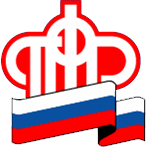 ГУ – УПРАВЛЕНИЯ ПЕНСИОННОГО ФОНДА РФ                    В БЕРЕЗОВСКОМ РАЙОНЕ ХМАО-ЮГРЫ                                                19 июня 2017 года            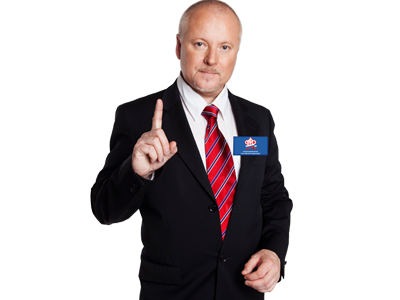 Территориальными органами Пенсионного фонда Российской Федерации Ханты-Мансийского автономного округа-Югры ведется прием заявлений застрахованных лиц, связанных с формированием накопительной части трудовой пенсии, а также уведомлений негосударственных пенсионных фондов, осуществляющих обязательное пенсионное страхование, о вновь заключенных договорах.          Важно! Заявление застрахованного лица о переходе из Пенсионного фонда Российской Федерации в негосударственный пенсионный фонд, из негосударственного пенсионного фонда в Пенсионный фонд Российской Федерации, из одного НПФ в другой НПФ может быть как срочным, т.е. в установленные федеральным законодательством сроки, так и досрочным, т.е. ранее установленного срока.           Заявление о переходе (срочное) застрахованное лицо имеет право подать один раз в пять лет. До истечения пятилетнего срока застрахованное лицо имеет право подать заявление ежегодно. В данном случае заявление будет считаться досрочным. При этом важно знать – при подаче заявления о смене пенсионного фонда чаще, чем раз в пять лет, деньги переводятся в него без учета инвестиционного дохода. Это невыгодно.          Напоминаем! В соответствии с изменениями в действующем федеральном  законодательстве, вступившими в силу с 1 января 2016 года, застрахованные лица имеют право подавать заявления о переходе  (о досрочном переходе) от одного страховщика к другому, о  выборе инвестиционного портфеля  (УК), без выбора варианта пенсионного обеспечения. Исключение составляют застрахованные лица, в отношении которых с 1 января 2014 года впервые начисляются страховые взносы на ОПС. Указанные лица смогут в течение 5 лет с момента первого начисления выбирать, на финансирование какой части пенсии направить 6% тарифа страховых взносов. До принятия ими решения страховые взносы в полном объеме будут направляться на финансирование страховой пенсии. Если гражданин по истечении пятилетнего периода с момента первого начисления страховых взносов не достиг возраста 23 лет, указанный период продлевается до 31 декабря года, в котором гражданин достигнет возраста 23 лет.            Внимание! В последнее время в банках, страховых компаниях и других местах назойливо предлагают перевести пенсионные накопления в различные негосударственные пенсионные фонды. Переводить ваши накопления в негосударственный пенсионный фонд или нет – ваш выбор. Вне зависимости от того, где они у вас формируются (это может быть как ПФР, так и негосударственный пенсионный фонд), накопления инвестируются и будут вам выплачиваться после выхода на пенсию. Если вы решили перевести пенсионные накопления в негосударственный пенсионный фонд, отнеситесь к выбору фонда максимально ответственно. Выбор нужно делать осознанно, а не подписывая, как это часто бывает, какие-то документы при оформлении кредита, «приеме на работу», покупке мобильного телефона и т. п. Отдел персонифицированного учета и взаимодействия со страхователями(34674) 2-29-10, 2-29-87, 2-40-52